BOTH ENGLISH PAPER1 And PAPER2 are here.SCROLL DOWN.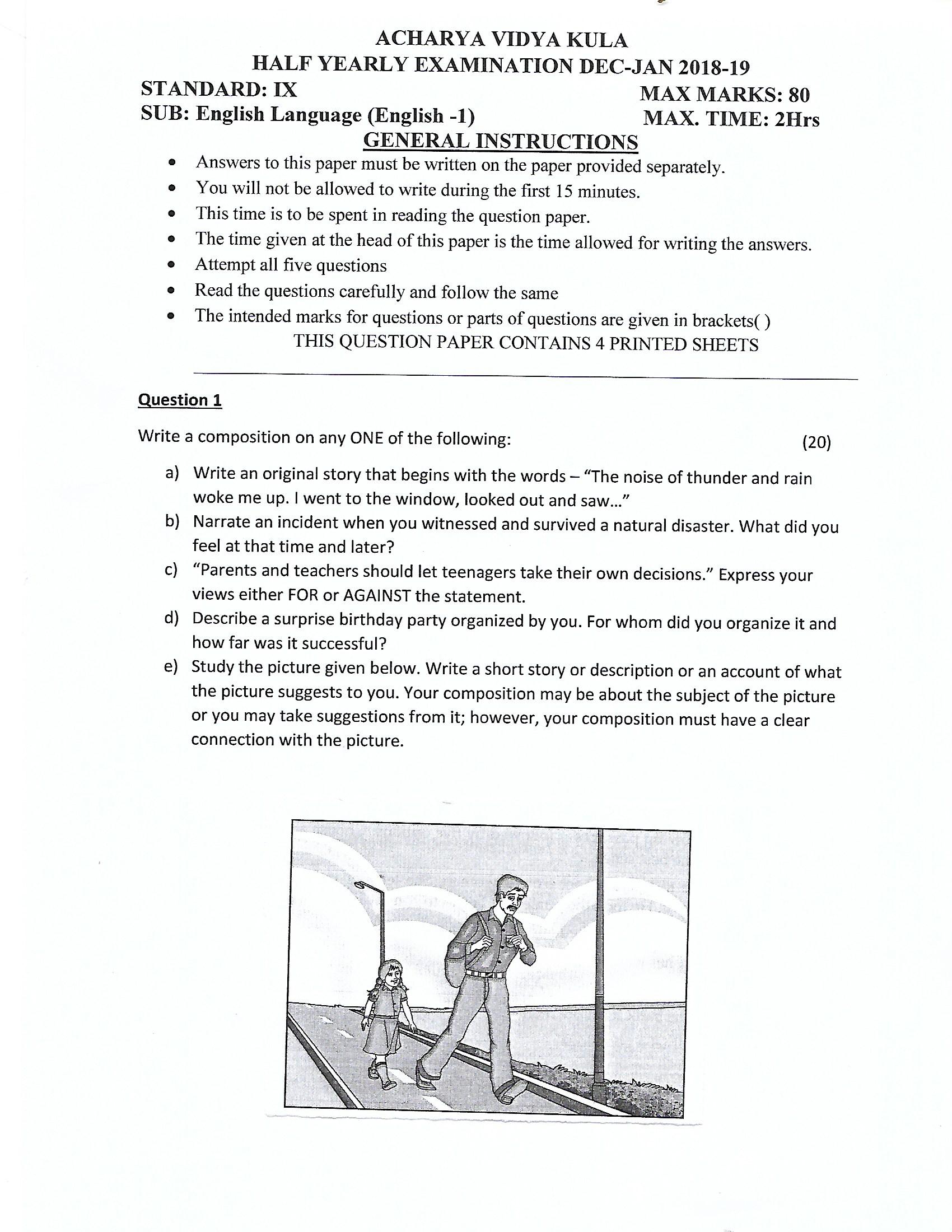 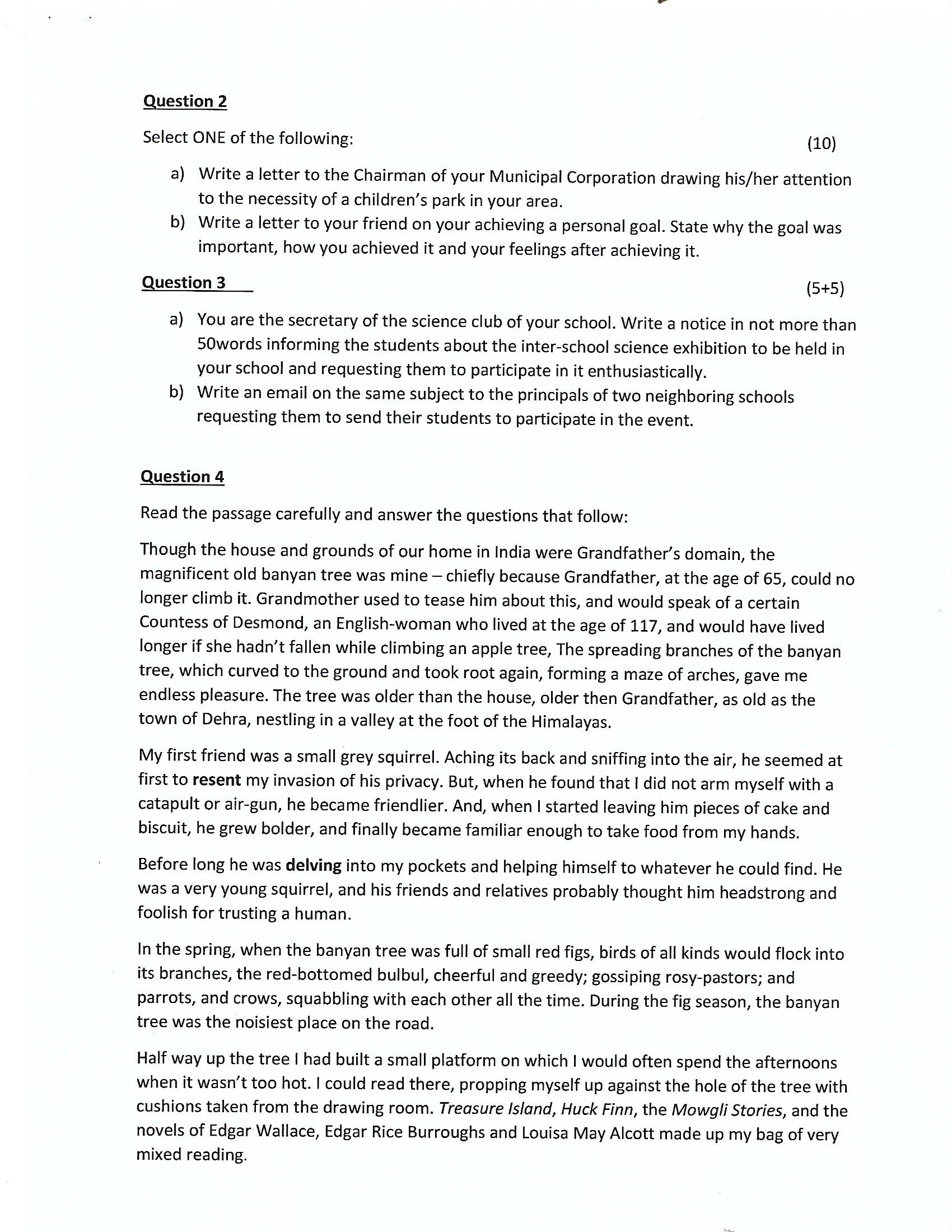 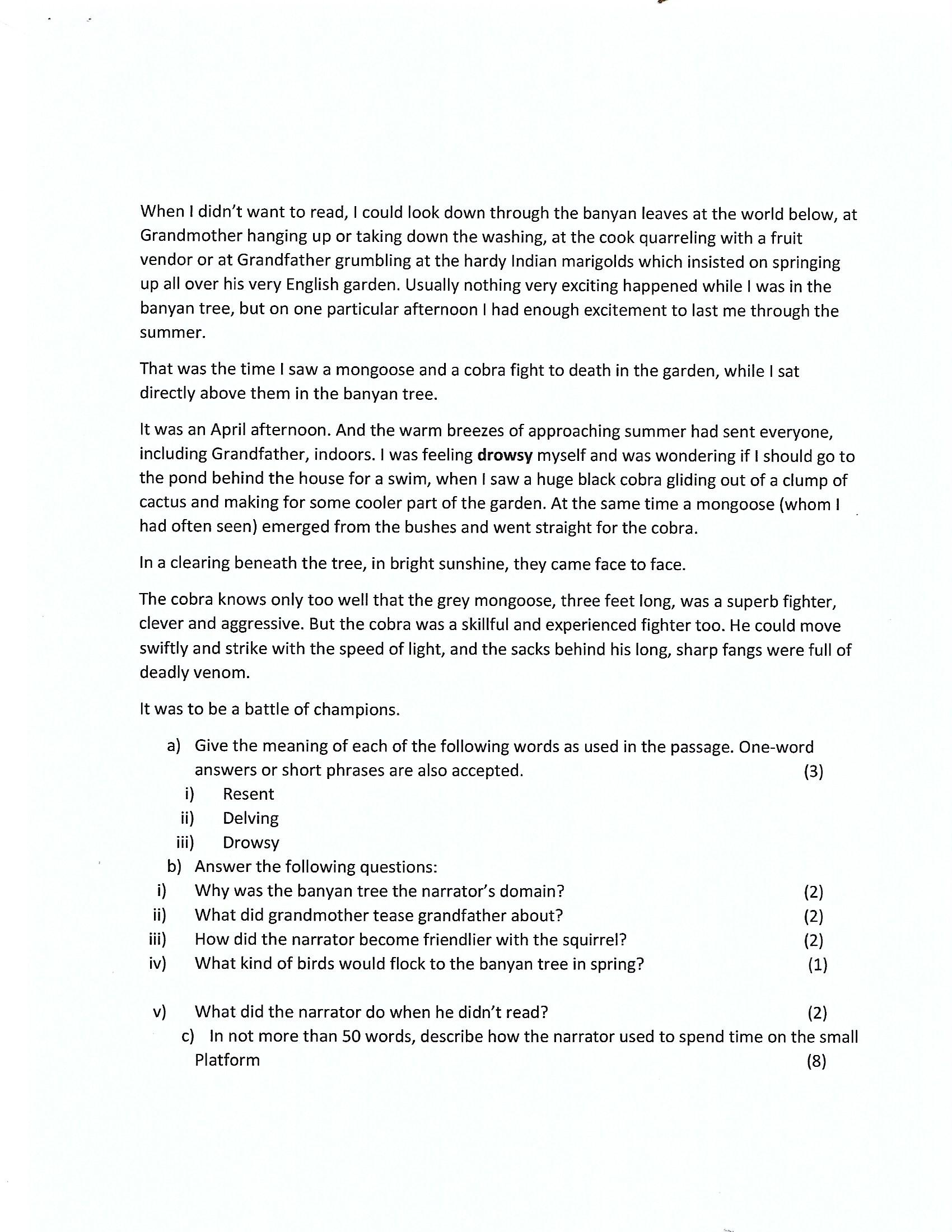 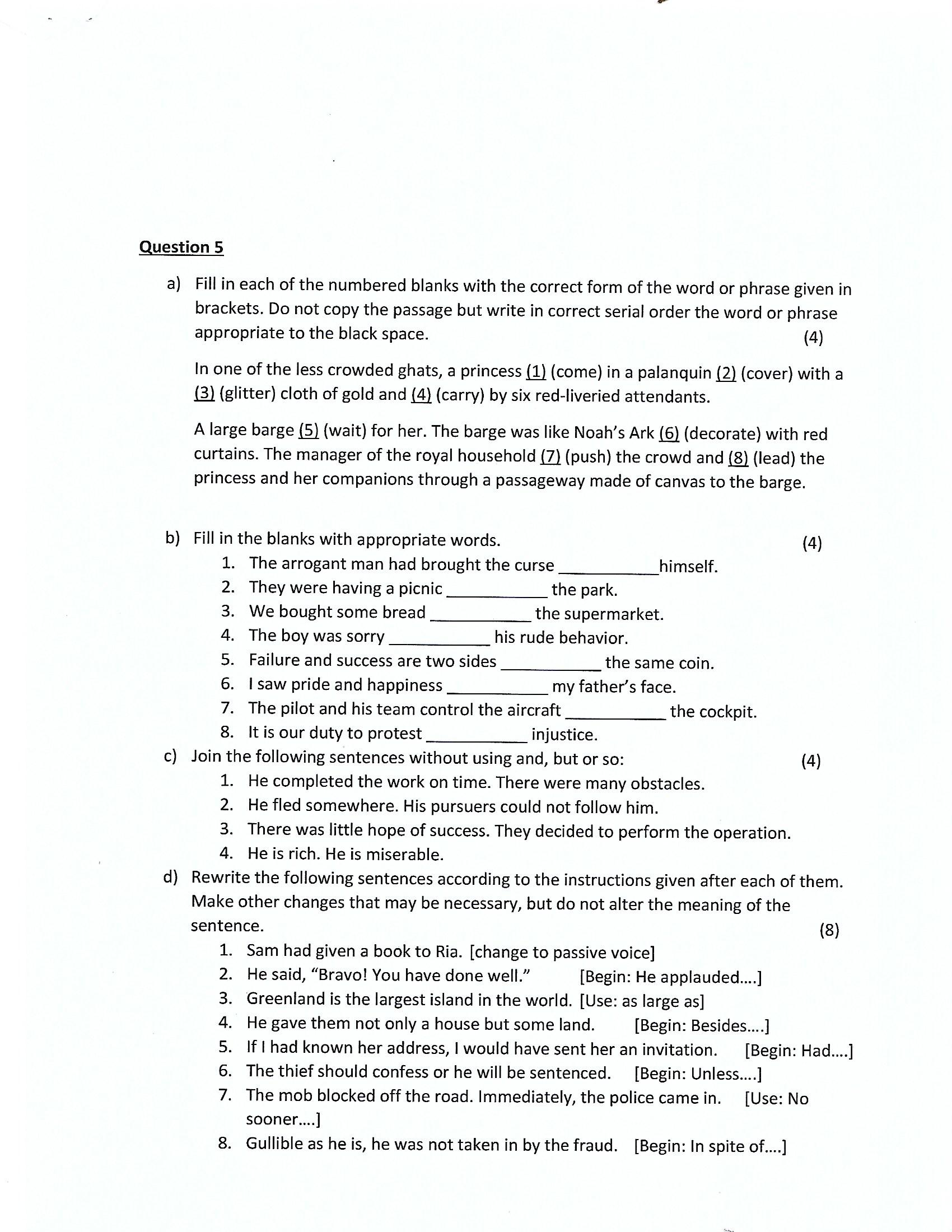 *********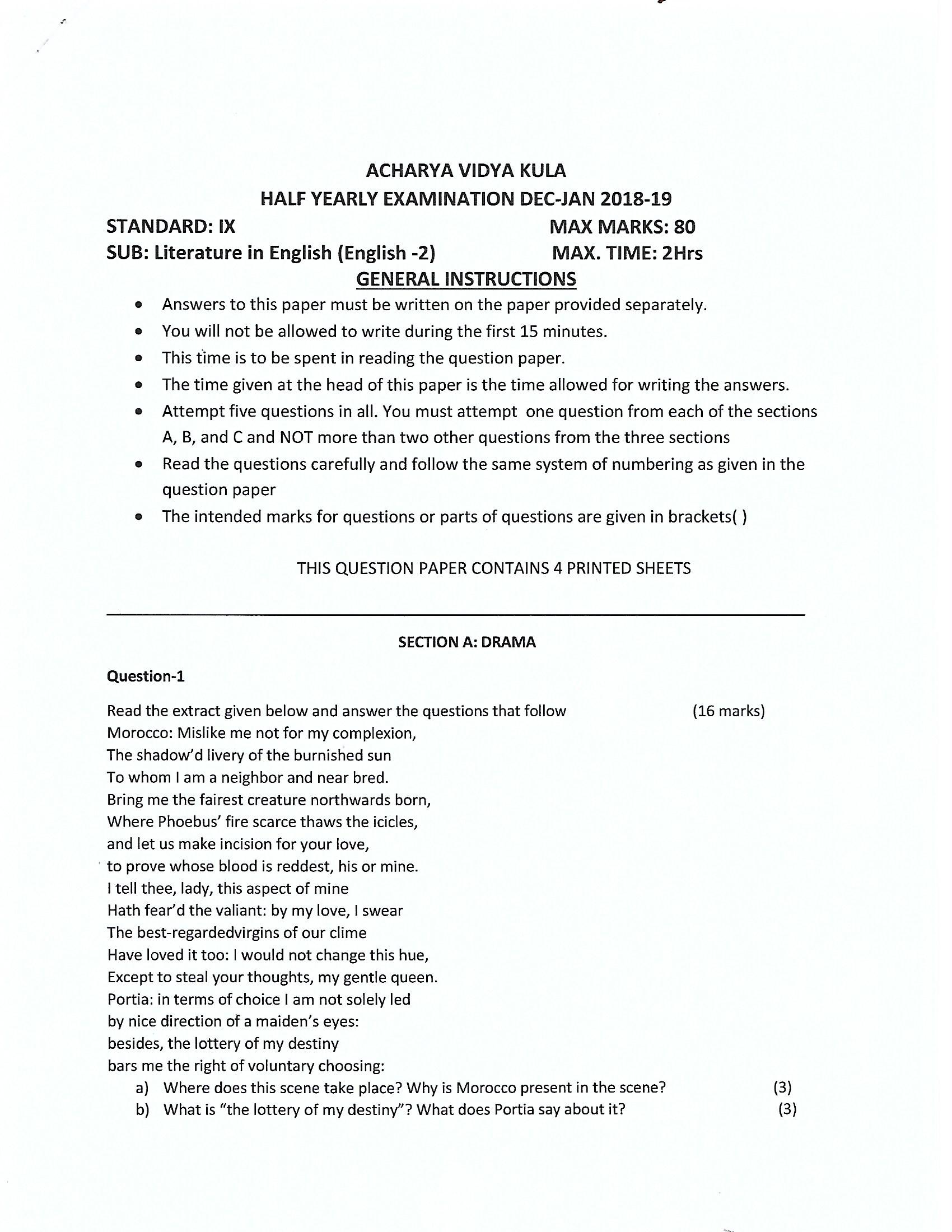 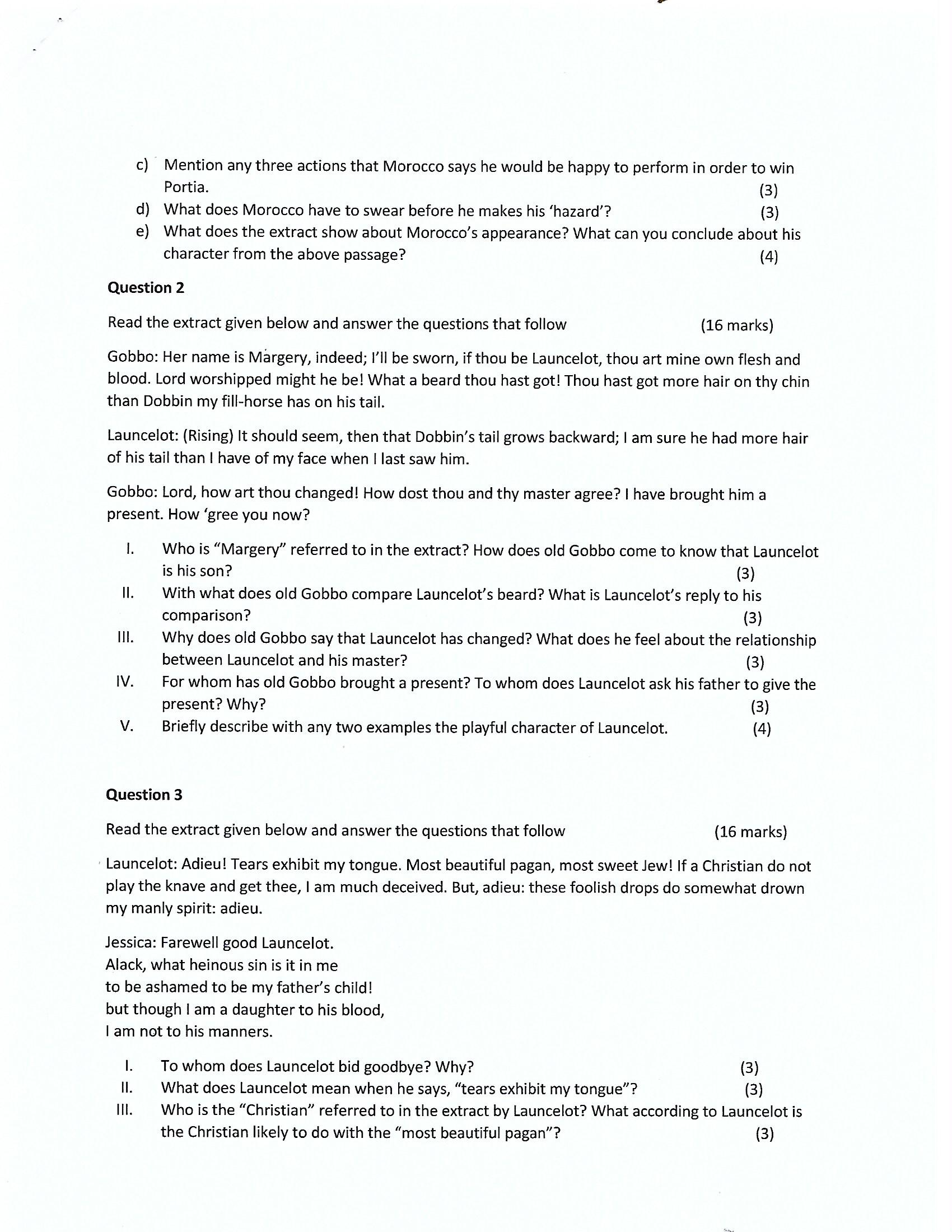 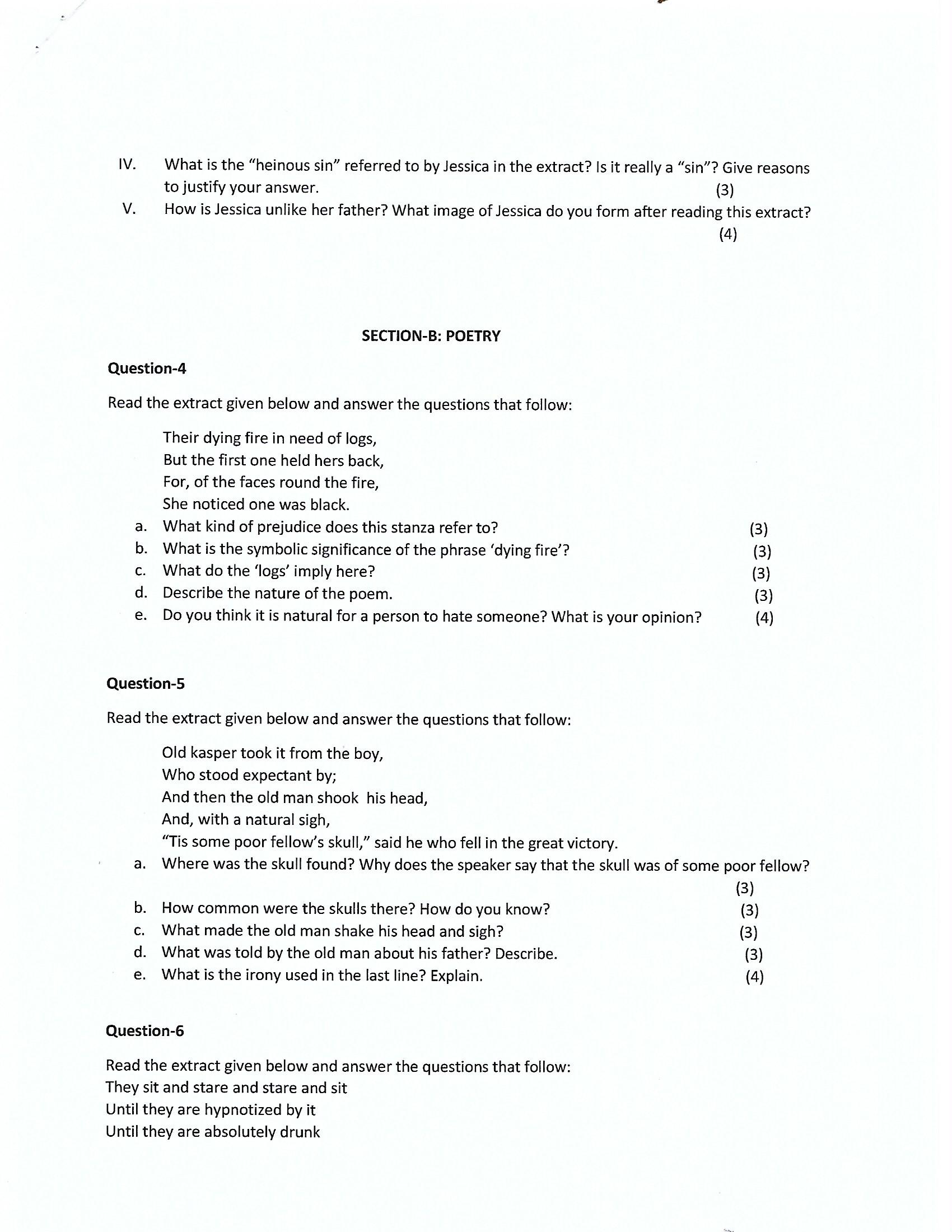 **********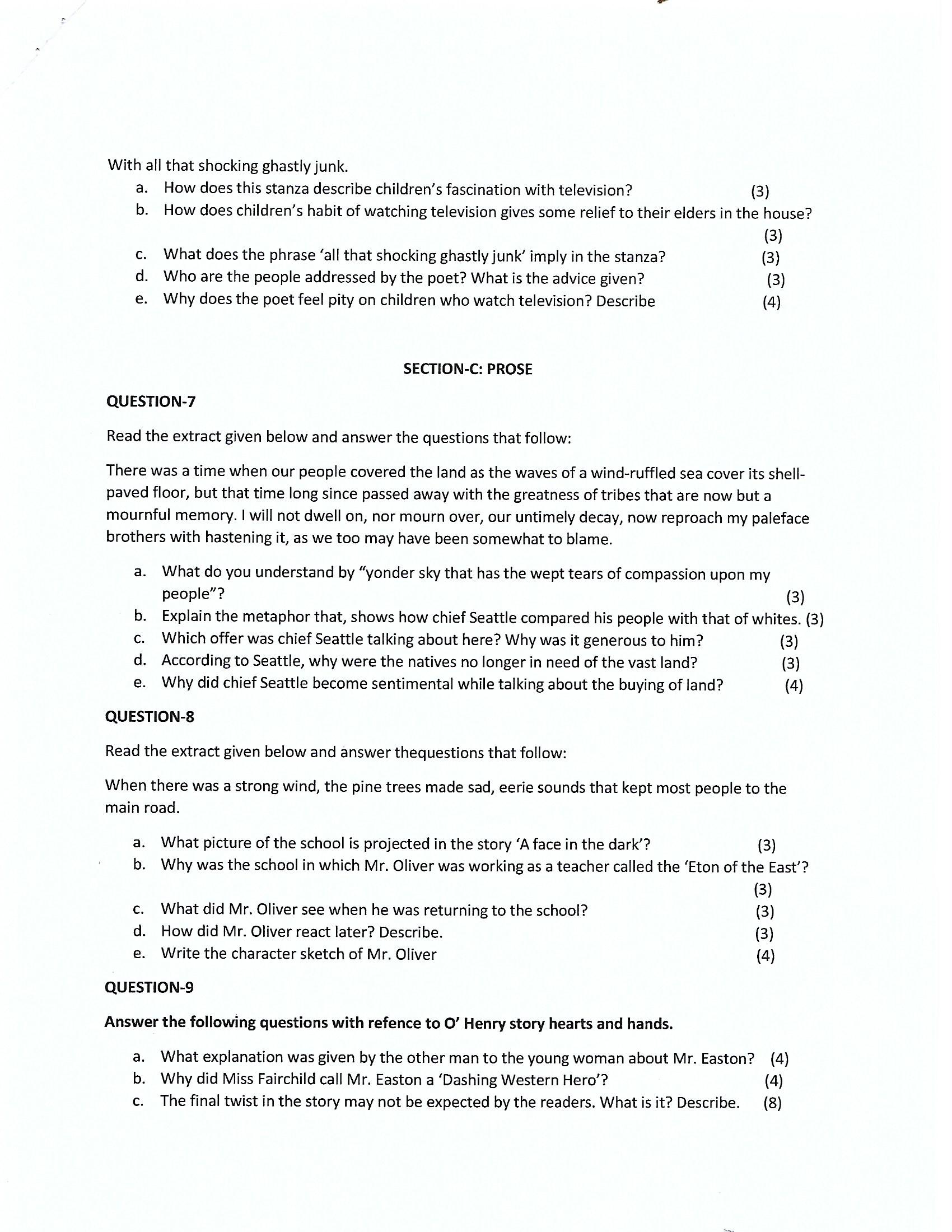 